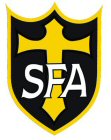 ST. FRANCIS OF ASSISI CATHOLIC TECHNOLOGY COLLEGE16-19 Bursary Fund – Guiding Principles“Christ challenges us to see his presence in our neighbour, especially the neighbour who suffers or who lacks what is essential to human flourishing”.16 to 19 Bursary Fund summaryThe 16 to 19 Bursary Fund provides financial support to help students overcome specific barriers to participation so they can remain in education.There are 2 types of 16 to 19 bursaries:a vulnerable bursary of up to £1,200 a year for young people in one of the defined vulnerable groupsdiscretionary bursaries which institutions award to meet individual needs, for example, help with the cost of transport, meals, books and equipmentStudents who want to apply for support from the bursary fund should contact their chosen institution to make an application.To be eligible for the bursary students must:be aged 16 or over but under 19 at 31 August 2020 orbe aged 19 or over at 31 August 2018 and have an Education, Health and Care Plan (EHCP)be aged 19 or over at 31 August 2018 and continuing on a study programme they began aged 16 to 18 (‘19+ continuers’)meet the residency criteria in EFA 2020 to 2021 academic year funding regulations for post-16 provisionbe participating in provision that is subject to inspection by a public body which assures quality (such as Ofsted), the provision must also be eitherfunded directly by EFA or by EFA via a local authorityotherwise publicly funded and lead to a qualification (up to and including Level 3) accredited by Ofqual or pursuant to Section 96 or the Learning and Skills Act 2000a 16 to 19 traineeship programmeTo be eligible for the vulnerable bursary, students must be in one of the defined vulnerable groups:in carecare leaversin receipt of Income Support, or Universal Credit in place of Income Support, in their own rightin receipt of Employment and Support Allowance or Universal Credit and Disability Living or Personal Independence Payments in their own rightTo be eligible for the discretionary bursary, students must be facing financial barriers to participation and need help to stay in education.Evidence of eligibilityInstitutions must obtain proof that students are eligible for a vulnerable bursary. Institutions should ask for evidence from each student and retain copies for audit purposes. For example:for students in receipt of qualifying benefits, a letter from DWP that states the benefit the student is entitled to (they must be entitled to the benefits in their own right). The evidence must confirm that the young person can be in further education or training (some young people in receipt of benefits are not allowed to participate)for students who are in care or a care leaver, written confirmation of their current or previous looked-after status from the relevant local authority - this is the local authority that looks after them or provides their leaving care services. The evidence could be a letter or an email but must be clearly from the local authority Institutions should only submit a vulnerable bursaries funding claim to the SBSS when they have seen and verified appropriate evidence that the student is eligible.